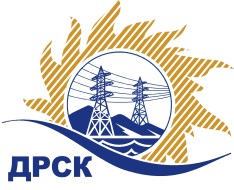 Акционерное Общество«Дальневосточная распределительная сетевая  компания»Протокол заседания Закупочной комиссии по вскрытию поступивших конвертовг. БлаговещенскСпособ и предмет закупки: открытый электронный запрос предложений: «Запасные части для автомобилей с дизельными двигателями (АЭС)» Закупка 1103	Планируемая стоимость закупки в соответствии с ГКПЗ: 3 353 192,36  руб. без учета НДС.ПРИСУТСТВОВАЛИ:Три член постоянно действующей Закупочной комиссии АО «ДРСК» 2 уровняИнформация о результатах вскрытия конвертов:В ходе проведения запроса предложений было получено 4 предложения, конверты с которыми были размещены в электронном виде на Торговой площадке Системы www.b2b-energo.ru.Вскрытие конвертов было осуществлено в электронном сейфе организатора запроса предложений на Торговой площадке Системы www.b2b-energo.ru автоматически.Дата и время начала процедуры вскрытия конвертов с предложениями участников:09:24 30.03.2016Место проведения процедуры вскрытия конвертов с предложениями участников:Торговая площадка Системы www.b2b-energo.ruВ конвертах обнаружены предложения следующих участников запроса предложений:Ответственный секретарь Закупочной комиссии 2 уровня АО «ДРСК»	М.Г. ЕлисееваТерёшкина Г.М.(4162)397-260№ 404/МР-В30.03.2016г.Наименование участника и его адресПредмет заявки на участие в запросе предложений1ООО "ТехЧасть" (680009, Россия, Хабаровский край, г. Хабаровск, пр-кт 60 лет Октября, д. 223)Заявка, подана 29.03.2016 в 08:54
Цена: 3 300 000,00 руб. (цена без НДС: 2 796 610,17 руб.)2ООО "Яртурбо" (150018, Россия, Ярославская обл., г. Ярославль, Тутаевское ш., д. 93, оф. 519)Заявка, подана 29.03.2016 в 08:49
Цена: 3 380 000,00 руб. (цена без НДС: 2 864 406,78 руб.)3ООО "АвтоОптТорг" (603005, Нижегородская обл., г. Нижний Новгород, Московское ш., 105)Заявка, подана 25.03.2016 в 16:51
Цена: 3 609 713,22 руб. (цена без НДС: 3 059 079,00 руб.)4ООО "Миледи" (111402, Россия, г. Москва, ул. Кетчерская, д. 2 А)Заявка, подана 17.03.2016 в 15:25
Цена: 3 850 391,92 руб. (цена без НДС: 3 263 044,00 руб.)